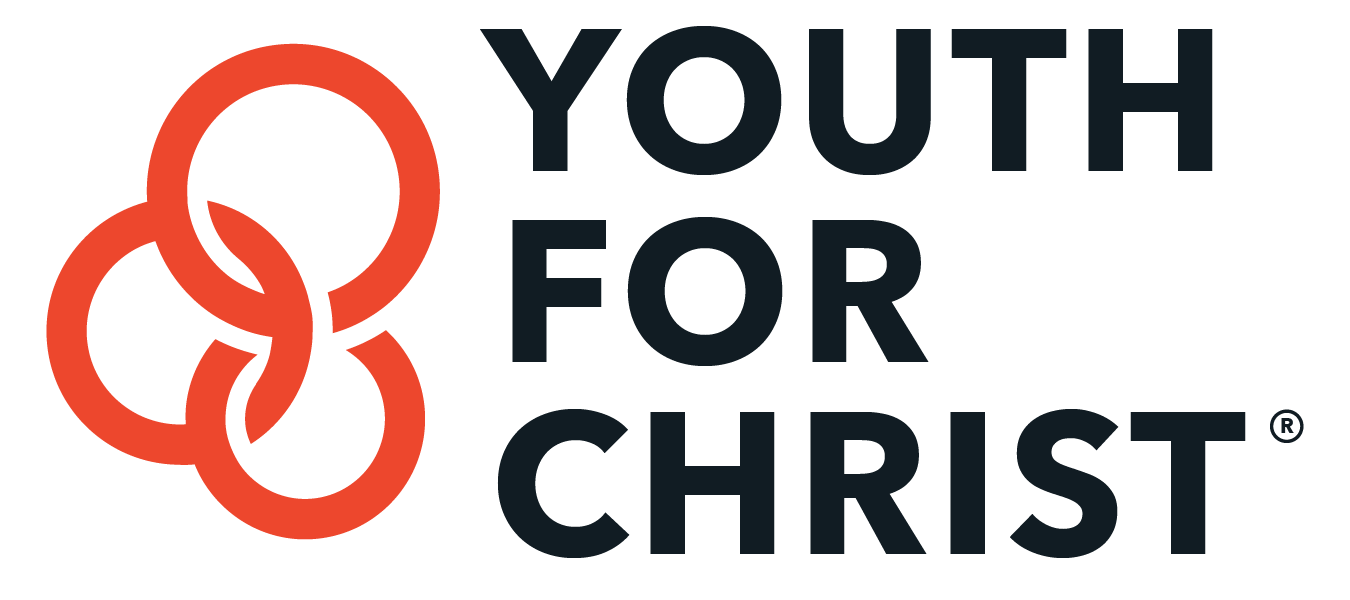 YFC Staff Experiences“Very refreshing. Great time to reflect and refocus. Haven't solved all of life but made good decisions and several changes.”“It was such a blessing to have the space to spend extended time each day with Jesus so I could really be filled and challenged. I came into my sabbatical really tired and in need of a break and I came back refreshed and ready for another year of ministry. After the sabbatical I felt more in love with Jesus and knew him in some very new ways.”“The luxury of no schedule is a rare treat that I am still grateful for.”“A new commitment to Sabbath rest every week and Sabbath moments every day; I never understood this before.”“A deeper intimacy with Jesus and a love of silence and solitude.”“I came back to a mess in the office. I don't think I would have made it had I not had a sabbatical prior to this. God knew what I would need even more than I did.”“Perspective. New social media habits. Greater commitment to not overdoing it. And maybe a heightened sensitivity to the signs.”“Rest! Re-ignited passion and confirmed commitment to the mission. Family that gets all of dad and husband for extended time. Home projects done. Memories made. Hopefully insight from the training time.”“Scored huge points with my family.  It gave me the energy and renewed purpose to do this another 7 years. It gave me time to think big thoughts and not just go 90 miles per hour.”